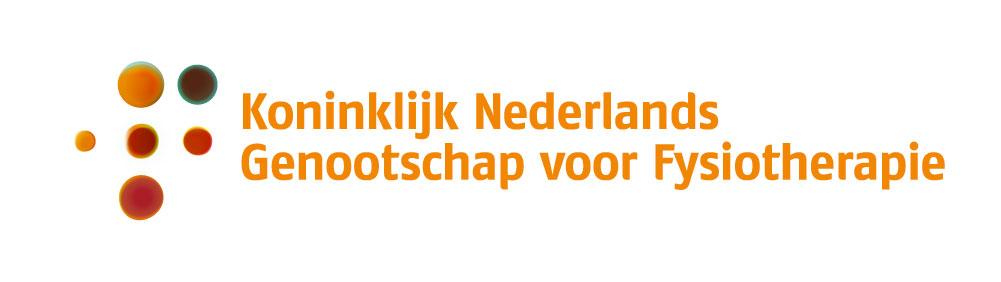 Wetenschappelijk College Fysiotherapie (WCF)APPLICATION FORMWCF Call 2020-2021 – Zinnige en Zuinige zorgA fully completed application form (in English and signed by the main applicant and administrative responsible person of institute) should be received by the WCF no later than December 11th 2020, 12.00 p.m. (noon). Application forms should be submitted as one PDF file and send to WCF@kngf.nl.You will always receive a confirmation of receipt. If not received within 6 working days after submission of the application, please contact us via WCF@kngf.nl.Please read the information about this call and the Research Agenda Physical Therapy (www.kngf.nl/onderzoeksagenda), before starting this application form.Use a 11-point font size; Calibri and current margins: 2,5 cm on each side.1Short project information1.1Main applicant (academic title, name, organisation)1.1Please note:Main applicants must have a degree in physical therapy and a PhD-degree.Main applicants who are still completing their PhD research may only submit an application if the Thesis Committee approves the manuscript (by a manuscript approval form) before the deadline of submission of applications.1.2Title research project 1.21.3Research question(s) of the research agenda related to your research proposal (tick the box(es))1.3Theme A ‘Zinnige en zuinige zorg’Research question(s):☐ 3☐ 4☐ 51.4Abstract research project (max. 250 words)1.4Background:Research question:Methods:Expected results:Relevance for patients, society, physical therapy:1.5How will the study results from this research project be transferred to and implemented in daily physical therapy practice, and in which KNGF-guidelines or other evidence based products can study results from this research project be incorporated?2Project group and partnershipsProject group and partnerships2.1Main applicantAcademic title, Name2.1Institute2.1Department2.1Address2.1Zipcode / City2.1Phone2.1E-mail address2.1Co-applicantsAcademic title, Name2.1Institute2.1Department2.1Project leader / secretaryAcademic title, Name2.1Institute2.1Department2.1Other project members(Institute; role in project)2.1Which disciplines are included in this project?2.2Collaboration with other research groups for this project Collaboration with other research groups for this project 2.2Name of organisationType of organisationType of collaboration2.2Name of organisationType of organisationType of collaboration2.2Name of organisationType of organisationType of collaboration2.3Collaboration with health care settings (e.g. physical therapy practice, hospital, rehabilitation center) for this project Collaboration with health care settings (e.g. physical therapy practice, hospital, rehabilitation center) for this project 2.3Name of organisationType of organisationType of collaboration2.3Name of organisationType of organisationType of collaboration2.3Name of organisationType of organisationType of collaboration3Detailed project information (max. 2.000 words)3.1Background and rationale3.13.2Research question and aim of project3.23.3Methods (participants and study design)3.33.4Methods (statistical analysis)3.43.5Feasibility, including power calculation and risk analysis3.53.6Time schedule, including milestones3.63.7Relevance of research project for patients, for society and for physical therapists3.73.8Expected products (‘deliverables’) of research project and implementation and dissemination activities (other than publications and presentations) that will be executed within research project 3.83.9Involvement of possible users (e.g. patients,  physical therapists, referring medical docters) of your expected products during the preparation and execution phase of research project3.93.10Short description of data handling, including information whether existing data will be (partly) used or new data will be collected, and information how data can be accessed by others after completion of the research project. 3.104Reference list4.1References mentioned in the detailed project information (max. 20)4.2Relevant references from own research group (max. 10)5Medical-ethical aspectsMedical-ethical aspectsMedical-ethical aspects5.1Which participants will be included in research project: Which participants will be included in research project: Which participants will be included in research project: Healthy volunteers Yes. Number of participants: ……Healthy volunteers NoPatientsYes. Number of participants: ……PatientsNo5.2METC approval neededYes5.2No, because:….6PreconditionsPreconditionsPreconditions6.1Planned start of research project (not later than September 15th 2021): Planned start of research project (not later than September 15th 2021): Planned start of research project (not later than September 15th 2021): 6.2Amount of months for total reseach project (max. 48 months): …Amount of months for total reseach project (max. 48 months): …Amount of months for total reseach project (max. 48 months): …6.3Main applicant declares that study results from this research project will be published in open access or open choice journalsYes6.3Main applicant declares that study results from this research project will be published in open access or open choice journalsNo6.4Main applicant declares that full research protocol will be uploaded in suitable registry, before start of research project Yes6.4Main applicant declares that full research protocol will be uploaded in suitable registry, before start of research project No6.5Main applicant declares that dataset and syntaxes will be uploaded in the same registry, at end of research projectYes6.5Main applicant declares that dataset and syntaxes will be uploaded in the same registry, at end of research projectNo7Financial informationFinancial informationFinancial informationFinancial informationFinancial informationFinancial informationFinancial informationFinancial information7.1Total grant (max. € 168.750,- excl. own contribution)Total grant (max. € 168.750,- excl. own contribution)Total grant (max. € 168.750,- excl. own contribution)Total grant (max. € 168.750,- excl. own contribution)Total grant (max. € 168.750,- excl. own contribution)Total grant (max. € 168.750,- excl. own contribution) € (sum of a) € (sum of a)7.2Total sum of own contribution (‘in kind’/ ‘in cash’, IMPORTANT: there should be at least 10% own contribution as an addition to the total grant)Total sum of own contribution (‘in kind’/ ‘in cash’, IMPORTANT: there should be at least 10% own contribution as an addition to the total grant)Total sum of own contribution (‘in kind’/ ‘in cash’, IMPORTANT: there should be at least 10% own contribution as an addition to the total grant)Total sum of own contribution (‘in kind’/ ‘in cash’, IMPORTANT: there should be at least 10% own contribution as an addition to the total grant)Total sum of own contribution (‘in kind’/ ‘in cash’, IMPORTANT: there should be at least 10% own contribution as an addition to the total grant)Total sum of own contribution (‘in kind’/ ‘in cash’, IMPORTANT: there should be at least 10% own contribution as an addition to the total grant) €(sum of b) €(sum of b)7.3Personnel costsPersonnel costsPersonnel costsPersonnel costsPersonnel costsPersonnel costsPersonnel costsPersonnel costs7.3Position/functionFTESalary costs (€) (incl. holidays)Number of monthsSubtotal (€)Overhead (max.40%)Total (€)Own contribution (‘in kind’/‘in cash’)(€)7.37.37.37.37.3Total personnel costsTotal personnel costsTotal personnel costsTotal personnel costsTotal personnel costsTotal personnel costs a € b €7.3Motivation:Motivation:Motivation:Motivation:Motivation:Motivation:Motivation:Motivation:7.4Material costsMaterial costsMaterial costsMaterial costsMaterial costsMaterial costsMaterial costsMaterial costs7.4DescriptionDescriptionDescriptionDescriptionDescriptionDescriptionTotal (€)Own contribution (‘in kind’/‘in cash’)(€)7.47.47.47.4Totaal material costsTotaal material costsTotaal material costsTotaal material costsTotaal material costsTotaal material costs a € b €7.4Motivation:Motivation:Motivation:Motivation:Motivation:Motivation:Motivation:Motivation:7.5Implementation costs (IMPORTANT:  this should be at least 5% of total grant)Implementation costs (IMPORTANT:  this should be at least 5% of total grant)Implementation costs (IMPORTANT:  this should be at least 5% of total grant)Implementation costs (IMPORTANT:  this should be at least 5% of total grant)Implementation costs (IMPORTANT:  this should be at least 5% of total grant)Implementation costs (IMPORTANT:  this should be at least 5% of total grant)Implementation costs (IMPORTANT:  this should be at least 5% of total grant)Implementation costs (IMPORTANT:  this should be at least 5% of total grant)7.5 Description Description Description Description Description DescriptionTotal (€)Own contribution (‘in kind’/‘in cash’)(€)7.57.57.57.5Total implementation costsTotal implementation costsTotal implementation costsTotal implementation costsTotal implementation costsTotal implementation costs a € b €7.5Motivation:Motivation:Motivation:Motivation:Motivation:Motivation:Motivation:Motivation:8Other grant applications / conflicts of interestOther grant applications / conflicts of interest8.1Did you submit a grant application for this (or a similar) research project to another organisation?Did you submit a grant application for this (or a similar) research project to another organisation?NoYes, submitted to organization: 8.2Are there any (potential) conflicts of interest?Are there any (potential) conflicts of interest?8.2No8.2Yes, namely:9Information about main applicant, financial adminstration of institute and signature Information about main applicant, financial adminstration of institute and signature 9.1Main applicant:Main applicant:9.1Academic title:Academic title:9.1Function:Function:9.1Institute:Institute:9.1Department:Department:9.1Address:Address:9.1Postal code and city:Postal code and city:9.1Phone:Phone:9.1E-mail:E-mail:9.2Financial administration of research projectFinancial administration of research project9.2Name contact person:Name contact person:9.2Organisation:Organisation:9.2Address:Address:9.2Phone:Phone:9.2E-mail:E-mail:9.3Signature (IMPORTANT: signature of both main applicant and administratively responsible person are mandatory)Signature (IMPORTANT: signature of both main applicant and administratively responsible person are mandatory)9.3Main applicantI declare to agree with the conditions of this application9.3Administratively responsible person(Name, date, signature)I declare to agree with the conditions of this application